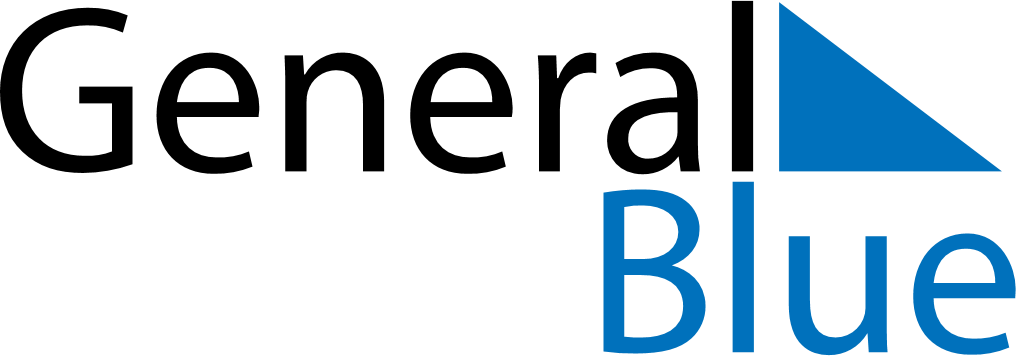 March 2026March 2026March 2026AngolaAngolaMONTUEWEDTHUFRISATSUN12345678International Woman’s Day910111213141516171819202122232425262728293031